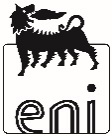 Eni Angola SpA – Sucursal de AngolaEdifício Downtown Center, Rua Joaquim Figueiredo, nº 19, 7º / 12º AndaresCaixa Postal 1289, Luanda, Angolaeni.comANÚNCIO DE CONCURSO PÚBLICO PARA EMPRESASA Eni Angola SpA, sucursal de Eni SpA, empresa Italiana que opera em Angola na área de Exploração, Desenvolvimento e Produção de Produtos Petrolíferos, vem por este meio anunciar a realização do concurso público com objectivo de seleccionar empresas qualificadas para Prestação de Serviços, conforme a tabela abaixo: As empresas interessadas em participar no concurso, deverão pronunciar-se dentro de um prazo de 7 dias úteis a contar desde a data de publicação do presente anúncio, enviando um email para o endereço electrónico citado abaixo, fazendo menção da referência do concurso e seguir as instruções posteriormente recebidas.O endereço electrónico para o qual deve enviar a sua candidatura é o seguinte: candidatura.angola@eni.comO e-mail de resposta deverá conter os seguintes requisitos obrigatórios:Nome da Empresa;Objecto social;Endereço postal (incluindo NIF);Carta de apresentação da Empresa com descrição da equipe de trabalho e equipamentos;Evidência de 8 anos de experiencia no sector petrolífero;Evidência com descrição detalhada dos 2 últimos contractos relacionados aos concursos em referência;Email e contacto telefónico da Empresa e da pessoa a ser contactada.Requisitos mínimos para o concurso Certificado de Operador aéreo valido para operações no território de Angola. Helicópteros com capacidades aproximadas entre 16 a 18 passageiros incluindo dois pilotos e devidamente equipados para as operações em offshore.   DESCRIÇÃO DOS SERVIÇOSREFERÊNCIA DO CONCURSOPrestação Serviços de Helicóptero001-PRO-EOI-15/06-20